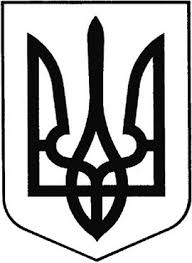 ГРEБІНКІВСЬКА СEЛИЩНА РАДА Білоцeрківського району Київської областіВИКОНАВЧИЙ КОМІТЕТР О З П О Р Я Д Ж E Н Н Я  від 30 листопада 2022 року        смт Гребінки                     № 172-ОДПро відповідальну особу за використання кваліфікованих електроннихдовірчих послуг у Гребінківській селищній раді        Відповідно до ч. 3 ст. 17 Закону України «Про електронні довірчі послуги» та на виконання п. 6 Постанови Кабінету Міністрів України від      19 вересня 2018 року № 749 «Про затвердження Порядку використання електронних довірчих послуг в органах державної влади, органах місцевого самоврядування, підприємствах, установах та організаціях державної форми власності» для використання кваліфікованих електронних довірчих послуг у Гребінківській селищній раді ЗОБОВ’ЯЗУЮ:1. Призначити начальника відділу - головного бухгалтера відділу бухгалтерського обліку, звітності та господарського забезпечення апарату виконавчого комітету Гребінківської селищної ради ЗАЙЦЕВУ Олену Миколаївну відповідальною особою за :       - підготовку та подання кваліфікованому  надавачу інформації, необхідної для отримання кваліфікованих електронних довірчих послуг;       - надання допомоги підписувачам під час генерації їх особистих та відкритих ключів;       - ознайомлення підписувачів з правилами застосування кваліфікованих електронних довірчих  послуг та здійснення контролю за їх дотриманням;       - взаємодію з кваліфікованим надавачем з питань використання кваліфікованих електронних довірчих послуг;       - подання кваліфікованому надавачу заяв про скасування, блокування або поновлення кваліфікованих сертифікатів відкритих ключів;      - ведення обліку захищених носіїв особистих ключів та засобів кваліфікованого електронного підпису чи печатки;      - зберігання оригіналів документів та / або їх копій (крім копій особистих документів підписувачів, що містять їх персональні дані), на підставі яких отримано кваліфіковані електронні довірчі послуги;      - здійснення контролю за використанням підписувачами засобів кваліфікованого електронного підпису чи печатки та зберіганням ними особистих ключів.2. Контроль за виконанням даного розпорядження залишаю за собою.Селищний голова                                                        Роман ЗАСУХАПідготувала:                         Олена ТИХОНЕНКОПогодили:                             Олена ЗАЙЦЕВА                                              Максим ЯЦЕНКО                                              Марина ІЩЕНКО